Title in Times New Roman Font 14Author1, Author2Affiliation & address 
email@addressABSTRACTThe abstract should be brief and concise, yet complete and informative giving emphasis to the main conclusions, results, or significance of the work described. Do not include mathematical expressions, nor cite any references in the abstract. Also, avoid acronyms if possible. The length of the abstract should not be more than 300 words, typed single space and not exceed one paragraph. Use Times New Roman font with a point size of 12. The abstract heading should be in uppercase and in bold. The abstract is in a single-column format and should be fully justified. There should be a spacing of three lines between the abstract and the author affiliation(s), and a spacing of one line between the abstract and the keywords.Keywords: Three To Six Keywords, Times New Roman Font, Point Size 12, Fully Justified, Heading In Bold.  INTRODUCTIONThese are instructions to assist the students in preparing their paper. This document has been prepared using the required format. The paper must be written in English. The paper should contain, in general, the following items: introduction, theory, methodology, results, discussion, conclusion, recommendations and references.FORMATING INSTRUCTIONWhen preparing the paper, the author is strongly encouraged to use the software Microsoft Word 2007 or 2010 on Windows PC systems or Microsoft Word 2011 on Mac OS X on Macintosh systems. The paper should be A4 size (210 mm  297 mm) with left margins of 41 mm, right margins of 25mm top and bottom margins of 25 mm, and header and footer margins of 12.7 mm. The total length of the paper must not exceed eight (8) pages. When preparing the paper, avoid the use of personal pronouns such as I, we, you etc. Further, be careful not to end a page with a section heading.FONTUnless otherwise stated, the entire paper should be in Times New Roman font with a point size of 12 and typed single space. This is except for the main title on the front page, and fonts in figures and tables. For these exceptions, the type and size of font to use are as explained below, and as outlined in Table 1. TABLE 1. Table title2.2 TITLEThe main title of the paper should be placed at the top of the front page. Use Times New Roman font, point size 14. The title should be in bold, and centered horizontally across the page. Leave a spacing of one line between the title and the author name(s).  2.3  AUTHOR  NAME(S) The author name(s) and affiliation(s) should be in Times New Roman font, point size 10, and horizontally centered. The name(s) should be in bold. There should be a spacing of one line after the author name(s) and before the author affiliation(s), and a spacing of three lines after the author affiliation(s) and before the abstract.  2.4  BODY TEXTThe main body of the text should start with the introduction, after the abstract and keywords. There should be a spacing of three lines before the start of the introduction i.e. after the keywords. Except for the first paragraph of the section, all paragraphs should begin with a first-line indentation of 5 mm. All paragraphs should be fully justified. As mentioned above, use Times New Roman font, with a point size of 12 and typed single space. No spacing is required between paragraphs of the same section. However, there should be a spacing of one line after the last paragraph of a section and before the heading of the following section. There should also be a spacing of one line before the first paragraph of a section and after the heading of the same section.2.5 SECTION HEADINGSEach section should have a heading. All headings (except for the headings for the abstract, keywords, acknowledgements, list of symbols (if any) and references), should be numbered using the Arabic numbering system. All headings should be in Times New Roman font, point size 12, and flushed to the left. Leave a spacing of one character between the number and the title of the heading. 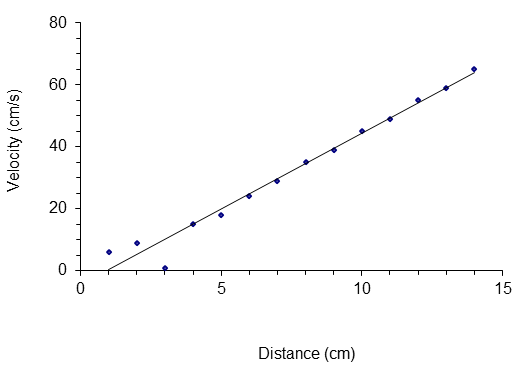 2.6 TABLES All tables should be consecutively numbered, and should be horizontally centered across the page, with their headings (in Times New Roman font, point size 10) placed centered above the table. Each table should be placed as close as possible to where the table is first mentioned in the text. All text in tables should be in Times New Roman font, in either point sizes 8 or 9. Refer to Table 1 for guidance.2.7 FIGURESAll figures should be consecutively numbered, and should be horizontally centered across the page, with their captions placed centered below the figure. Each figure should be placed as close as possible to where the figure is first mentioned in the text. There is no restriction on the type and size of font to be used in figures. However, font in figures should generally be smaller than the font in the main text, and be clear and legible. Figure headings should be in Times New Roman font, point size 10. Drawings, graphs and charts should be professionally drawn using software that is compatible with Microsoft Word. Photographs should be scanned as high-resolution compressed black and white images. All figures come embedded in the text file and not as separate file items. Refer to Figure 1 for guidance. 2.8 MATHEMATICAL EQUATIONSAll mathematical equations must be consecutively numbered with the equation numbers in parentheses. The equations should be horizontal centered, and the equation numbers flushed to the right. Refer to Equations (1) and (2) below for guidance. 		(1)		(2)2.9. PAGE NUMBERINGNo page numbering must be considered. Page numbers will be automatically generated in the proceedings (for accepted paper).2.10. REFERENCESFollowing are examples of how to give a complete reference using the IEEE referencing style [preferred ECSE style] for the main sources of information. Books Sections/Chapters of Books Papers from Conferences Journal Articles Thesis  Web site - known author Website - NO author E-journal - article E-mail BooksAuthor(s), First name or initials, Surname, or name or organisation; Title of book (in italics if typing, or underlinedif writing), or underlined;- capitalise first word of the title, Edition (except the first), Place of publication (City), Publisher, Year of Publication. e.g. Sections/Chapters of BooksAuthor(s), First name or initials, Surname; Title of the article (capitalise only the first word of the title) "in:" Title of the book (in italics if typing, or underlined if writing); Editor (if available), Edition (except the first), Place of publication, Publisher, Chapter/s or First and Last pages of the article, Year of Publication. e.g. Papers from Conferences Author(s), First name or initials, Surname;  Title of paper (capitalise only the first word of the title and subtitle, in quotation marks with comma at end of title before quotation marks), "in:", Title of the conference in full (in italics if typing, or underlined if writing); - capitalise each word of the title, Editor/s (if available), (Place of publication, Publisher - if available), First and last pages of the paper. Date of Conference, e.g.:  Journal ArticlesAuthor(s) First name or initials, Surname;  Title of article (capitalise only the first word of the title and subtitle, in quotation marks with comma at end of title before quotation marks), Title of journal in full (in italics if typing, or underlined if writing), Volume, Issue or part (if needed), First and last pages of the article. Date of issue.eg.:Thesis or Dissertation Author: First name or initials, Surname;  Title of article (capitalise only the first word of the title and subtitle, in quotation marks with comma at end of title before quotation marks),"Ph.D. dissertation," or "M.S. thesis", University, Place  (City), Year of Publication. e.g. Website - known authorFirst name or initials, Surname. (eds) [if appropriate]  "Title of page", (Title of site), [online] date,  url (Accessed: Access date).  Website - NO authorIf you can't find the name of an editor or author use this format:
Title of page, Title of site,[online] date,  URL (Accessed: Access date).  E-journal - article in an electronic journalAuthor(s) First name or initials, Surname;  Title of article (capitalise only the first word of the title and subtitle, in quotation marks with comma at end of title before quotation marks), Title of journal in full (in italics if typing, or underlined if writing), [online], volume, issue or part, first and last pages of the article. URL (Accessed: Access date).Date .eg.:E-mailSender, (sender's E-mail address),  "Re: subject of message,"  E-mail to Recipient (Recipient's E-mail address)day month yearCiting - IEEE style citation 
The IEEE citation style is now widely used in Electrical, electronic and computing publications. Using this system, references are numbered in the order in which they are first cited in the text. If the same reference is cited later in the text, the same number is given. For example 
"The theory was first put forward in 1987 [1]" 

"Scholtz [2] has argued that......." 

"Several recent studies [3, 4, 15, 16] have suggested that..." TABLE 2. IEEE style citationCONCLUSIONFormat instructions of preparation papers for submission onto Computer Engineering and Applications Journal have been presented. In case of any problem or uncertainty, please contact the editor at comengapp@unsri.ac.idACKNOWLEDGEMENTSThis section is optional. Any acknowledgement which the author(s) may wish to make may appear here.REFERENCESReferences must be listed in the order they were cited (numerical order). The references must not be in alphabetical order eg: [1]  	C. W.Lander, Power Electronics, 3d. ed. London: McGraw-Hill, 1993. [2] 	A. Rezi and M. Allam, "Techniques in array processing by means of transformations," in  Control and Dynamic Systems, Vol. 69, Multidimensional Systems, C. T. Leondes, Ed. San Diego: Academic Press, 1995, pp. 133-180. [3] 	A. H. Cookson, and B. O. Pedersen,  "Thermal measurements in a 1200kV compressed gas insulated transmission line," in Seventh IEEE Power Engineering Society Transmission and Distribution Conference and Exposition, 1979, pp. 163-167 [4] 	K.P. Dabke and K.M. Thomas, "Expert system guidance for library users," Library Hi Tech, vol. 10, (1-2) pp. 53-60, 1992. [5] S. Birch, "Dolphin-human interaction effects: frequency mediated psychophysiological responses in biological systems," Ph.D. dissertation, Monash University, Clayton,Vic,Australia, 1997. [6]	Hudson, P.  "PM, Costello liars: former bank chief", (The Age), [online] 1998, http://www.theage.com.au/ daily/980916/news/news2.html (Accessed:  9 February 2000). [7]	Citation styles online, "Online! Citation styles," [online] 1998, http://www.bedford stmartins.com/online/citex.html (Accessed: 9 February 2000).. [8]	T. Browning, "Embedded visuals: Student design in web spaces," Kairos, [online] 3 (1) 1997. http://www.as.ttu.edu/kairos/2.1/features /browning/index. Html. (Accessed: 7 November 2000). [9]  	Smith, V. (smith@university.edu.au) "Re: Teaching in the new millennium," 
E-mail to J. Citizen (jcitizen@ozimale.net) 4 Jan 2000. ItemFontSizeMain titleTimes New Roman14Author name(s) and affiliation(s)Times New Roman10AbstractTimes New Roman12KeywordsTimes New Roman12Main textTimes New Roman12Font in tablesTimes New Roman10Fonts in figuresUnrestrictedUnrestrictedC. W.Lander, Power Electronics, 3d. ed. London: McGraw-Hill, 1993.A. Rezi and M. Allam, "Techniques in array processing by means of transformations," in Control and Dynamic Systems, Vol. 69, Multidimensional Systems, C. T. Leondes, Ed. San Diego: Academic Press, 1995, pp. 133-180. A. H. Cookson, and B. O. Pedersen,  "Thermal measurements in a 1200kV compressed gas insulated transmission line," in Seventh IEEE Power Engineering Society Transmission and Distribution Conference and Exposition, 1979, pp. 163-167 K.P. Dabke and K.M. Thomas, "Expert system guidance for library users," Library Hi Tech, vol. 10, (1-2) pp. 53-60, 1992.S. Birch, "Dolphin-human interaction effects : frequency mediated psychophysiological responses in biological systems," Ph.D. dissertation, Monash University, Clayton,Vic, Australia, 1997.P. Hudson,   "PM, Costello liars: former bank chief," (The Age), [online] 1998,  http://www.theage.com.au/ daily/980916/news/news2.html  (Accessed:  9 February 2000).Citation styles online., Online! Citation styles," [online] 1998, http://www.bedfordstmartins.com/online/citex.html (Accessed: 20 November 2000). Browning,  T. "Embedded visuals: Student design in web spaces," Kairos, [online] 3 (1) 1997.  http://www.as.ttu.edu/kairos/2.1/features /browning/index. html.  (Accessed: 7 November 2000).Smith, V. (smith@university.edu.au), "Re: Teaching in the new millennium," E-mail to J.Citizen (jcitizen@ozimale.net) 4 Jan 2000.Vastly preferredAcceptable[1], [3],[5]                                            [1]-[5]                                            [1, 5, 7]                                               [1-5]